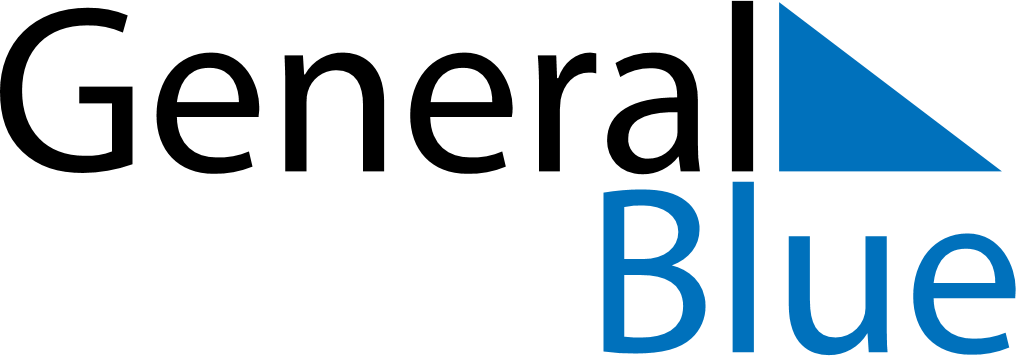 April 2022April 2022April 2022El SalvadorEl SalvadorMONTUEWEDTHUFRISATSUN1234567891011121314151617Maundy ThursdayGood FridayEaster SaturdayEaster Sunday18192021222324252627282930